                                                                                     Додаток 1ПОРЯДОКорганізації та функціонування пунктів незламностіЦей Порядок визначає вимоги щодо розгортання та діяльності пунктів незламності у разі загрози та/або виникнення надзвичайних ситуацій, пов’язаних з припиненням (порушенням) роботи систем централізованого водопостачання, водовідведення, електро-, газо- і теплопостачання (в осінньо-зимовий період) та усіх видів електронних комунікаційних послуг (далі — системи життєзабезпечення) в умовах воєнного стану.Термін «пункт незламності» у цьому Порядку означає приміщення будівлі (споруди), які передбачені для тимчасового перебування людей та в яких створено і підтримуються умови, мінімально необхідні для збереження життя і здоров’я населення у разі порушення сталої роботи систем життєзабезпечення.Інші терміни, що використовуються у цьому Порядку, вживаються у значенні, наведеному в Кодексі цивільного захисту України.Види пунктів незламності:стаціонарний — розміщений у приміщенні будівлі (споруди);мобільний — розгортається на базі намету або транспортного засобу.Розгортання та функціонування пунктів незламності організовується Великосеверинівською сільською радою з урахуванням наявного ресурсу відповідно до Інструкції щодо діяльності пунктів незламності згідно з додатком 2 та  Переліку комплектації пунктів незламності згідно з додатком 3.Контроль та координація заходів з розгортання та функціонування пунктів незламності покладається на Великосеверинівського сільського голову.Інформація щодо оснащення, можливостей та характеристик пункту незламності зазначається в паспорті пункту незламності згідно з додатками 4,5,6,7.Стаціонарні пункти незламності розгортаються у приміщеннях об’єктів комунальної власності.Розгортання та функціонування стаціонарних пунктів незламності здійснюється за рахунок коштів місцевого бюджету, а також інших не заборонених законодавством джерел.Кількість пунктів незламності визначається самостійно органоммісцевого самоврядування відповідно до потреб населення територіальної громади.Місця розташування пунктів незламності розміщуються на офіційних інформаційних ресурсах центральних та місцевого органу виконавчої влади, в тому числі на офіційному інформаційному порталі Кабінету Міністрів України (за посиланням http://nezlamnist.gov.ua), органу місцевого самоврядування, а також на дошках оголошень.Пункти незламності функціонують у цілодобовому режимі або за графіком, визначеним Комісією з питань техногенно-екологічної безпеки та надзвичайних ситуацій.Робота пунктів незламності відокремлюється від роботи пунктів по допомозі безпритульним.Припинення роботи пунктів незламності здійснюється в разі забезпечення сталої роботи систем життєзабезпечення за рішенням суб’єкта, який організовував розгортання та забезпечує його функціонування, з інформуванням населення про завершення роботи такого пункту. _________________________________________Додаток 2Інструкція щодо діяльності «Пунктів незламності»Розгортання пунктів незламності здійснюється шляхом здійснення таких заходів:визначення місця розгортання пункту незламності;облаштування пункту незламності, підключення генератора, систем освітлення, технічних засобів доступу до Інтернету, опалювальних приладів, засобів для приготування гарячих напоїв та їжі, формування резерву питної води (термоси, термопоти);інформування локальних операторів електронних комунікацій щодо необхідності підтримання роботи мережі широкосмугового доступу (технологія Wі-Fі) для відвідувачів;облаштування зон особистої гігієни (туалети);увімкнення вуличних світлових приладів для освітлення майданчика чи території перед пунктами незламності у темну пору доби;розміщення інформаційних матеріалів про відкриття пунктів незламності, їх адресу, контакти та дані відповідальних осіб на сайтах відповідних суб’єктів,  у соціальних мережах та месенджерах, засобах масової інформації, дошках оголошень, місцях скупчення людей (у магазинах, на зупинках тощо);розміщення табличок-вказівників з напрямком руху до пунктів незламності;перевірки пунктів незламності на працездатність.Великосеверинівською сільською радою організовується цілодобове чергування за функціонуванням пункту незламності, в яке входить:обслуговування устаткування (засобів автономної генерації електроенергії, автономного освітлення та опалення, доступу до Інтернету тощо) для забезпечення функціонування та безперервної роботи пункту незламності;здійснення контролю за дотриманням правил пожежної безпеки та санітарно-гігієнічних норм у пункті незламності;організація санітарної обробки приміщень, поповнення обсягів питної води та продуктів харчування;збереження майна та обладнання;ведення обліку відвідувачів пункту незламності шляхом заповнення журналу в довільній формі;взаємодія з екстреними службами;інформування відвідувачів щодо місць розміщення найближчих пунктів незламності, укриттів, а також закладів охорони здоров’я.У пунктах незламності можуть облаштовуватися такі зони:адміністративна для перебування чергового персоналу;технічна для розміщення обладнання, запасів матеріально-технічних засобів, продуктів харчування, питної води тощо;перебування відвідувачів та зарядки мобільних пристроїв;розміщення маломобільних громадян та осіб із спеціальними потребами та роботи представників соціальних служб;матері та дитини;приготування та споживання їжі (за можливості).Функціонування пунктів незламності здійснюється відповідно до вимог пожежної безпеки, санітарно-епідеміологічних норм та вимог безпечного користування енергогенеруючими приладами.Пункти незламності забезпечуються запасами пально-мастильних матеріалів, інших матеріально-технічних засобів, питної води для забезпечення автономного функціонування не менше трьох діб.За рішенням відповідних суб’єктів, передбачених пунктом 4 Порядку організації та функціонування пунктів незламності, до чергування (роботи) на пунктах незламності можуть залучатися медичні працівники, психологи, соціальні працівники, громадські організації та волонтери. Охорона та забезпечення громадської безпеки в місцях функціонування пунктів незламності здійснюється силами Національної поліції, добровольчих формувань територіальних громад (у разі їх утворення), служб охорони тощо.Паління, вживання алкогольних напоїв та наркотичних речовин, а також перебування осіб у стані алкогольного чи наркотичного сп’яніння в пунктах незламності забороняється._________________________________________Додаток 3.1ПЕРЕЛІК комплектації пункту незламностіВеликосеверинівської сільської ради с. Велика Северинка, вул. Миру, 1Засоби автономної генерації електроенергії:генератори з комплектами кабелів відповідної потужності для функціонування пункту незламності - генератор дизельний « TRIME X-ECO» потужністю 3.5 кВт.мережеві подовжувачі - мережевий подовжувач 3 штуки, достатній для одночасної зарядки 15 мобільних пристроїв.запаси пально-мастильних матеріалів – дизельне пальне 40 л.Засоби освітлення:вуличні світлові прилади для освітлення майданчика чи території перед пунктом незламності – в наявності (світлодіодні енергозберігаючі лампи яскравого світла)комплекти освітлення приміщень пункту незламності у кількості, достатній для його належної роботи– в наявності (світлодіодні енергозберігаючі лампи яскравого світла).Засоби автономного опалення (твердопаливні котли (печі, булер’яни), теплові пушки, конвектори, обігрівачі тощо) – електричні конвектори 2,5 кВт.Технічні засоби доступу до Інтернету за допомогою підключення до місцевих операторів електронних комунікацій через термінали супутникового зв’язку Starlink (іншого виду супутникового зв’язку) або інші засоби зв’язку - оптоволоконний Інтернет «Шторм» – 20 М/bps.Аптечки в кількості, достатній для надання домедичної допомоги - в наявності «Юнісеф» 1 штука з запасом перев’язувальних, протизапальних, антибактеріальних препаратівІнформаційні та роздаткові матеріали:інструкція для населення щодо порядку дій у разі повітряної тривоги та порушення роботи систем життєзабезпечення з урахуванням всіх можливих ризиків – в наявності;покажчики з адресами розміщення найближчих укриттів, мережевих магазинів, автозаправних станцій, банківських установ, закладів громадського харчування, які працюють на альтернативному живленні тощо – в наявностіЗасоби зв’язку (стаціонарна або мобільна рація, фіксований зв’язок) для виклику екстрених служб – мобільний зв’язок.Засоби пожежогасіння відповідно до вимог пожежної безпеки – в наявності вогнегасники 2 шт., Засоби для санітарної обробки приміщень пункту незламності – в наявності миючі засоби у кількості 2 л; дезінфікуючі засоби у кількості 2 л; антисептичні засоби у кількості – 2 л.Інша матеріально-ресурсна база:стільці - 30 шт., лавки - на 10 місць, столи 4 шт., куточок матері та дитини (пеленальний стіл, дитячі іграшки, книжки, розмальовки, олівці тощо) - є в наявностіЗапаси питної та технічної води:			питної води - 80 л, технічної води - 150 л., Засоби для приготування гарячих напоїв термос - 1 шт. на 2 літра, електрочайники - 2 штуки.Продукти харчування:чай - 3 пачки, цукор - 2 кг., одноразові тарілки - 50 шт., одноразові ложки - 50 шт., одноразові стакани - 50 шт. Засоби особистої гігієни серветки сухі - в наявності, туалетний папір – в наявності,  засоби жіночої гігієни – відсутні, підгузки – відсутні, пелюшки 	- відсутніСтаціонарні туалети 	є в наявності згідно санітарних норм______________________________Додаток 3.2ПЕРЕЛІК комплектації пункту незламностіВеликосеверинівської сільської ради с. Оситняжка, вул. Центральна, 44Засоби автономної генерації електроенергії:генератори з комплектами кабелів відповідної потужності для функціонування пункту незламності - генератор бензиновий «GG7500E» потужністю 6.5 кВт..мережеві подовжувачі - мережевий подовжувач 2 штуки, достатній для одночасної зарядки 10 мобільних пристроїв.запаси пально-мастильних матеріалів – бензин А-92 40 л.Засоби освітлення:вуличні світлові прилади для освітлення майданчика чи території перед пунктом незламності – в наявності (світлодіодні енергозберігаючі лампи яскравого світла)комплекти освітлення приміщень пункту незламності у кількості, достатній для його належної роботи– в наявності (світлодіодні енергозберігаючі лампи яскравого світла).Засоби автономного опалення (твердопаливні котли (печі, булер’яни), теплові пушки, конвектори, обігрівачі тощо) – електричні конвектори 3,0 кВт.Технічні засоби доступу до Інтернету за допомогою підключення до місцевих операторів електронних комунікацій через термінали супутникового зв’язку Starlink (іншого виду супутникового зв’язку) або інші засоби зв’язку - радіо Інтернет «Шторм» –  3 М/bps.Аптечки в кількості, достатній для надання домедичної допомоги - в наявності «Юнісеф» 1 штука з запасом перев’язувальних, протизапальних, антибактеріальних препаратівІнформаційні та роздаткові матеріали:інструкція для населення щодо порядку дій у разі повітряної тривоги та порушення роботи систем життєзабезпечення з урахуванням всіх можливих ризиків – в наявності;покажчики з адресами розміщення найближчих укриттів, мережевих магазинів, автозаправних станцій, банківських установ, закладів громадського харчування, які працюють на альтернативному живленні тощо – в наявностіЗасоби зв’язку (стаціонарна або мобільна рація, фіксований зв’язок) для виклику екстрених служб – мобільний зв’язок.Засоби пожежогасіння відповідно до вимог пожежної безпеки – в наявності вогнегасники 2 шт., Засоби для санітарної обробки приміщень пункту незламності – в наявності миючі засоби у кількості 2 л; дезінфікуючі засоби у кількості 2 л; антисептичні засоби у кількості – 2 л.Інша матеріально-ресурсна база:стільці - 20 шт., лавки - на 10 місць, столи 4 шт., куточок матері та дитини (пеленальний стіл, дитячі іграшки, книжки, розмальовки, олівці тощо) - є в наявностіЗапаси питної та технічної води:			питної води - 80 л, технічної води - 150 л., Засоби для приготування гарячих напоїв термос - 1 шт. на 2 літра, електрочайники - 2 штуки.Продукти харчування:чай - 3 пачки,  цукор - 2 кг., одноразові тарілки - 50 шт., одноразові ложки - 50 шт., одноразові стакани - 50 шт. Засоби особистої гігієни серветки сухі - в наявності, туалетний папір – в наявності,  засоби жіночої гігієни – відсутні, підгузки – відсутні, пелюшки 	- відсутніСтаціонарні туалети 	є в наявності згідно санітарних норм__________________________Додаток 3.3ПЕРЕЛІК комплектації пункту незламностіВеликосеверинівської сільської ради с. Високі Байраки, вул. Центральна, 6Засоби автономної генерації електроенергії:генератори з комплектами кабелів відповідної потужності для функціонування пункту незламності - генератор бензиновий « GG7500E» потужністю 6.5 кВт..мережеві подовжувачі - мережевий подовжувач 2 штуки, достатній для одночасної зарядки 10 мобільних пристроїв.запаси пально-мастильних матеріалів – бензин А-92 40 л.Засоби освітлення:вуличні світлові прилади для освітлення майданчика чи території перед пунктом незламності – в наявності (світлодіодні енергозберігаючі лампи яскравого світла)комплекти освітлення приміщень пункту незламності у кількості, достатній для його належної роботи – в наявності (світлодіодні енергозберігаючі лампи яскравого світла).Засоби автономного опалення (твердопаливні котли (печі, булер’яни), теплові пушки, конвектори, обігрівачі тощо) – електричні пушки  3,0 кВт.Технічні засоби доступу до Інтернету за допомогою підключення до місцевих операторів електронних комунікацій через термінали супутникового зв’язку Starlink (іншого виду супутникового зв’язку) або інші засоби зв’язку - радіо Інтернет «Phaeton» –  30 М/bps.Аптечки в кількості, достатній для надання домедичної допомоги - в наявності «Юнісеф» 1 штука з запасом перев’язувальних, протизапальних, антибактеріальних препаратівІнформаційні та роздаткові матеріали:1) інструкція для населення щодо порядку дій у разі повітряної тривоги та порушення роботи систем життєзабезпечення з урахуванням всіх можливих ризиків – в наявності;2) покажчики з адресами розміщення найближчих укриттів, мережевих магазинів, автозаправних станцій, банківських установ, закладів громадського харчування, які працюють на альтернативному живленні тощо – в наявностіЗасоби зв’язку (стаціонарна або мобільна рація, фіксований зв’язок) для виклику екстрених служб – мобільний зв’язок.Засоби пожежогасіння відповідно до вимог пожежної безпеки – в наявності вогнегасники 2 шт., пожежні щити у кількості – 1 шт.Засоби для санітарної обробки приміщень пункту незламності – в наявності миючі засоби у кількості 3 л; дезінфікуючі засоби у кількості 3 л; антисептичні засоби у кількості – 3 л.Інша матеріально-ресурсна база:стільці - 20 шт., лавки - на 20 місць, столи 4 шт., куточок матері та дитини (дитячі іграшки, книжки, розмальовки, олівці тощо) - є в наявностіЗапаси питної та технічної води:			питної води - 100 л, технічної води - 150 л., Засоби для приготування гарячих напоїв термос - 1 шт. на 2 літра, електрочайники - 2 штуки.Продукти харчування:чай - 3 пачки,  цукор - 2 кг., одноразові тарілки - 50 шт., одноразові ложки - 50 шт., одноразові стакани - 50 шт. Засоби особистої гігієни серветки сухі - в наявності, туалетний папір – в наявності,  засоби жіночої гігієни – відсутні, підгузки – відсутні, пелюшки 	- відсутніСтаціонарні туалети 	є в наявності згідно санітарних норм__________________________Додаток 3.4ПЕРЕЛІК комплектації пункту незламностіВеликосеверинівської сільської ради с. Созонівка, вул. Центральна, 7Засоби автономної генерації електроенергії:генератори з комплектами кабелів відповідної потужності для функціонування пункту незламності - генератор бензиновий « GG7500E» потужністю 6.5 кВт.мережеві подовжувачі - мережевий подовжувач 2 штуки, достатній для одночасної зарядки 10 мобільних пристроїв.запаси пально-мастильних матеріалів – бензин А-92 40 л.Засоби освітлення:вуличні світлові прилади для освітлення майданчика чи території перед пунктом незламності – в наявності (світлодіодні енергозберігаючі лампи яскравого світла)комплекти освітлення приміщень пункту незламності у кількості, достатній для його належної роботи– в наявності (світлодіодні енергозберігаючі лампи яскравого світла).Засоби автономного опалення (твердопаливні котли (печі, булер’яни), теплові пушки, конвектори, обігрівачі тощо) – електричні пушки 4,0 кВт.Технічні засоби доступу до Інтернету за допомогою підключення до місцевих операторів електронних комунікацій через термінали супутникового зв’язку Starlink (іншого виду супутникового зв’язку) або інші засоби зв’язку - радіо Інтернет «Шторм» – 30 М/bps.Аптечки в кількості, достатній для надання домедичної допомоги - в наявності «Юнісеф» 1 штука з запасом перев’язувальних, протизапальних, антибактеріальних препаратівІнформаційні та роздаткові матеріали:інструкція для населення щодо порядку дій у разі повітряної тривоги та порушення роботи систем життєзабезпечення з урахуванням всіх можливих ризиків – в наявності;покажчики з адресами розміщення найближчих укриттів, мережевих магазинів, автозаправних станцій, банківських установ, закладів громадського харчування, які працюють на альтернативному живленні тощо – в наявностіЗасоби зв’язку (стаціонарна або мобільна рація, фіксований зв’язок) для виклику екстрених служб – мобільний зв’язок.Засоби пожежогасіння відповідно до вимог пожежної безпеки – в наявності вогнегасники 2 шт., пожежні щити у кількості – 1 шт. Засоби для санітарної обробки приміщень пункту незламності – в наявності миючі засоби у кількості 2 л; дезінфікуючі засоби у кількості 2 л; антисептик у кількості – 2 л.Інша матеріально-ресурсна база:стільці - 30 шт., лавки - на 10 місць, столи 4 шт., куточок матері та дитини (дитячі іграшки, книжки, розмальовки, олівці тощо) - є в наявностіЗапаси питної та технічної води:			питної води - 150 л, технічної води - 150 л., Засоби для приготування гарячих напоїв термос - 1 шт. на 2 літра, електрочайники - 2 штуки.Продукти харчування:чай - 3 пачки,  цукор - 2 кг., одноразові тарілки - 50 шт., одноразові ложки - 50 шт., одноразові стакани - 50 шт. Засоби особистої гігієни серветки сухі - в наявності, туалетний папір – в наявності,  засоби жіночої гігієни – відсутні, підгузки – відсутні, пелюшки 	- відсутніСтаціонарні туалети 	є в наявності згідно санітарних норм__________________________Додаток 4Паспорт Пункту незламностіДодаток 5Паспорт Пункту незламностіДодаток 6Паспорт Пункту незламностіДодаток 7Паспорт Пункту незламностіДодаток 8ІНСТРУКЦІЯдля населення щодо порядку дій у разі порушення роботи
систем життєзабезпеченняДеякі питання, які необхідно здійснити заздалегідь, аби краще обладнати своє житло на випадок надзвичайної ситуації і захистити себе і близьких:за можливості дізнатися, де знаходяться найближчі укриття, пункти обігріву, і перевірити стан підвального приміщення;перевірити наявність аварійного виходу;зробити запаси питної та технічної води, продуктів тривалого зберігання;перевірити наявність в аптечці засобів надання першої медичної допомоги і продумати, які ліки можуть знадобитися протягом тривалого часу;підготувати засоби первинного пожежогасіння;подбати про альтернативні засоби освітлення приміщення на випадок відключення енергопостачання (ліхтарики, свічки).за можливості, підготувати альтернативні засоби для приготування їжі у разі відсутності газу і електропостачання (печі, газові плити, примуси тощо).зібрати найнеобхідніші речі та документи на випадок термінової евакуації або переходу до сховищ (укриттів), пунктів обігріву;подбати про справний стан приватного транспорту і запас палива для вчасної евакуації з небезпечного району;у холодну пору подумати про альтернативний обігрів оселі на випадок відключення централізованого або індивідуального опалення.При аварії на газопроводі систем газопостачання та газифікації:відчувши у приміщенні запах газу, негайно перекрити газовий кран.не курити, не запалювати сірники, не вмикати світло та електроприлади (найкраще знеструмити всю квартиру, відключивши електроживлення), щоб уникнути вибуху;провітрити все приміщення, а не тільки загазовану кімнату;залишити приміщення і не заходити в нього до зникнення запаху газу;якщо запах не зникає, терміново викликати аварійну газову службу за телефоном «104».При перепадах або відключенні напруги в електричній мережі:дізнатися від місцевої влади адреси розміщення пунктів незламності (обігріву) та за потреби прямувати туди;відключити електропобутові прилади, за можливості - знеструмити все помешкання (будинок);бути обережним, використовуючи для освітлення квартири (житлових приміщень) господарські свічки, фонарики чи сухий спирт;на вулиці не наближатися ближче ніж на 5 - 8 метрів до обірваних або провислих дротів. Організувати охорону місця аварії та негайно зателефонувати за номером «101»;якщо дріт впав поблизу, відійти від небезпечної зони дрібними кроками або стрибками (тримаючи ступні ніг разом), щоб уникнути ураження напругою.У випадку відсутності опалення:дізнатися від місцевої влади адреси розміщення пунктів незламності (обігріву) та за потреби прямувати туди;для обігріву приміщення варто користуватись електрообігрівальними пристроями тільки заводського виготовлення. Слід пам’ятати, що опалення квартири за допомогою газової або електричної плити може призвести до трагедії;не вмикати у квартирах більше одного електрообігрівача - може не витримати загальнобудинкова мережа;не використовувати у квартирах «буржуйки», бензинові, дизельні генератори, газові балони;для збереження в приміщенні тепла, щільно закрити вікна шторами, жалюзями, ролетами, заклеїти щілини у вікнах та балконних дверях, закрити їх ковдрами;обрати одне приміщення в оселі для обігріву, облаштувати там спальне місце;не вживати алкогольні напої заради хибного відчуття зігріву.У разі відсутності централізованого водопостачання або неможливості використання питної води з джерел централізованого водопостачання:користуватися водою з:бюветів та інших джерел децентралізованого водопостачання (колодязів, шахтних криниць тощо);пунктів розливу питної води, пересувних та стаціонарних;використовувати фасовану пляшкову воду та воду в ємностях для індивідуального користування;зберігати питну воду потрібно в закритих ємностях. Водночас обов’язково позначити стікерами з написами «Вода знезаражена для пиття», «Вода для технічних потреб», «Вода для господарських потреб». Зазвичай роблять 2-3-добовий запас;слід звернути увагу, що воду з відкритих водойм потрібновикористовувати тільки для технічних цілей. Для пиття та приготування їжі воду потрібно кип’ятити.Головний спеціаліст відділу земельнихвідносин, комунальної власності, інфрастуктурита житлово-комунального господарстваВеликосеверинівської сільської ради                                         Микола ПАЛІЙДодаток 9ІНСТРУКЦІЯдій за сигналами оповіщення «Увага всім», «Повітряна тривога»Дії власника будівлі, керівництва установ, розміщених в приміщенні, та їх відвідувачів.Підготовчі заходи:рекомендації власникам, керівництву установ:розробити маршрути евакуації до найближчого укриття для персоналу та відвідувачів;позначити їх відповідними покажчиками;призначити осіб, відповідальних за оповіщення, відкриття дверей запасних евакуаційних виходів, забезпечення порядку під час евакуації, збереження майна тощо;розмістити на видному місці інформацію для відвідувачів щодо порядку дій за сигналом «Увага всім! Повітряна тривога» зі схемою руху до найближчого укриття;забезпечити наявність та готовність системи оповіщення на випадок дій за сигналом «Увага всім! Повітряна тривога»;періодично доводити інформацію до відвідувачів щодо дій у разі загрози за сигналом «Увага всім! Повітряна тривога» (гучномовним зв’язком тощо);систематично перевіряти справність системи оповіщення, стан шляхів евакуації;за необхідності вжити обмежувальні заходи щодо кількості відвідувачів.рекомендації відвідувачам:ознайомитися з інформацією щодо дій у разі загрози за сигналом «Увага всім! Повітряна тривога» під час перебування в приміщенні;дотримуватися правил поведінки в пункті обігріву;не залишати неповнолітніх дітей без нагляду;уважно стежити за сигналами системи оповіщення та оголошеннями відповідальних чергових;неухильно виконувати вказівки відповідальних чергових.Порядок дій при отриманні сигналу «Увага всім! Повітряна тривога»:рекомендації власникам, керівництву установ:негайно сповістити про це персонал та відвідувачів (у тому числі у формах, доступних для осіб з порушеннями зору та слуху), повідомити місце розташування найближчого укриття;організувати швидку евакуацію відвідувачів та персоналу;перевірити відсутність людей у приміщеннях після евакуації.рекомендації відвідувачам:уразі оголошення евакуації негайно залишити приміщення, зберігаючи спокій;під час евакуації прямувати визначеними маршрутами евакуації до визначених укриттів;швидко, без паніки зайняти місце у найближчій захисній споруді (сховищі, підвальному приміщенні);якщо захисної споруди поблизу немає, сховатися за бетонними плитами, бордюром, лягти у заглибленнях землі;зберігати спокій, не піддаватися паніці, зберігати здатність швидко і правильно оцінювати ситуацію;за необхідності надати допомогу тим, хто її потребує.рекомендації персоналу:виконати заходи, передбачені на цей випадок Планом дій або Інструкцією, яка розроблена керівництвом та діяти за вказівками керівництва;швидко, без паніки зайняти місце у захисній споруді (протирадіаційному укритті, підвальному приміщенні).Головний спеціаліст відділу земельнихвідносин, комунальної власності, інфрастуктурита житлово-комунального господарстваВеликосеверинівської сільської ради                                        Микола ПАЛІЙ Додаток 10ПРАВИЛАперебування у пункті незламності (обігріву)Населення прибуває у пункті незламності (надалі - Пункт) з запасом продуктів (якщо їх закладення не передбачено в таких Пунктах), а також найбільш необхідними речами, медикаментами, засобами зв’язку та документами.Забороняється приносити у Пункт легкозаймисті речовини або речовини, що мають сильний запах, а також громіздкі речі, приводити тварин.Заповнювати Пункт необхідно організовано, без паніки.Розміщення людей у Пункті покладається на відповідальну особу та персонал установи, організації, підприємства на базі яких розгортається Пункт.Осіб, які прибули з дітьми, при можливості, розміщують в окремому місці, спеціально відведеному для них.Осіб із поганим самопочуттям розміщують у медичній кімнаті (за наявності) або біля огороджувальних конструкцій, ближче до повітроводів (вентиляції).У Пункті забороняється курити, шуміти, запалювати без дозволу гасові лампи, свічки, вмикати подразнююче (блимаюче) світло.Особи, які перебувають у Пункті, повинні дотримуватися дисципліни, поводитися тихо і чемно, виконувати вказівки відповідальної особи та персоналу Пункту щодо перебування, надавати їм необхідну допомогу.Вхід та вихід із Пункту здійснюється в порядку, встановленому відповідальною особою та персоналом Пункту.Оповіщення та інформування осіб, які перебувають у Пункті, про зовнішню обстановку здійснює відповідальна особа та персонал Пункту або через доступні канали зв’язку та інформування.Необхідно організувати позмінний відпочинок людей на місцях, обладнаних для лежання. Для повноцінного відпочинку дозволяється тримати в Пункті або брати із собою легкі підстилки (каремати) і невеликі подушки з поролону, губчастої гуми або іншого синтетичного матеріалу.Прибирання приміщень Пункту проводиться двічі на добу. Насамперед здійснюється обробка санітарних вузлів, приміщень для встановлення виносних баків для нечистот, прибирання яких здійснюється за допомогою дезінфікуючих засобів.Проблемні питання, які виникають під час перебування у Пункті, вирішуються відповідальною особою або місцевим штабом для координації роботи пунктів незламності (обігріву).Особи, які порушують громадський порядок та встановлений порядок перебування у Пункті, можуть бути притягнуті до відповідальності або передані правоохоронним органам.Уразі агресивної, неадекватної поведінки відвідувачі виводяться з приміщення та передаються представникам поліції.Головний спеціаліст відділу земельнихвідносин, комунальної власності, інфрастуктурита житлово-комунального господарстваВеликосеверинівської сільської ради                                        Микола ПАЛІЙ                                                                                                                                                         Додаток 11ЖУРНАЛобліку відвідувачівпункту обігрівуПункту незламностіQR-код (посилання на локацію)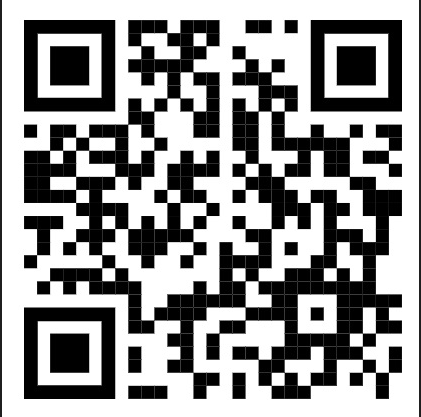 Адресавул. Миру, 1с. Велика СеверинкаКропивницького районуТелефон050 012 72 99Вид (стаціонарний, мобільний)МобільнийПлоща80 м2Проектна кількість відвідувачів50Запас питної води80Засоби автономної генерації електроенергії та їх потужністьДизельний генератор3,5 КВтЗасоби автономного опалення та їх потужність2,5 КВтОбладнання для доступу до інтернетуWі-Fi роутерКількість розеток для зарядки мобільних телефонів та іншого обладнання15	Засоби зв’язку Мобільний телефонЗасоби пожежогасінняВогнегасникиПункт охорониЦілодобове чергування, кнопка виклику поліціїЗасоби надання домедичної допомогиМедичні аптечкиКількість туалетів та їх вид (стаціонарний, мобільний)Один стаціонарнийПункт незламності утвореноРозпорядження Великосеверинівського сільського голови  від 15.11.2022 № 105-одВідповідальна особа пункту незламностіГоловний спеціаліст відділу земельних відносин, комунальної власності, інфраструктури та житлово-комунального господарства Великосеверинівської сільської ради Палій Микола ВолодимировичQR-код (посилання на локацію)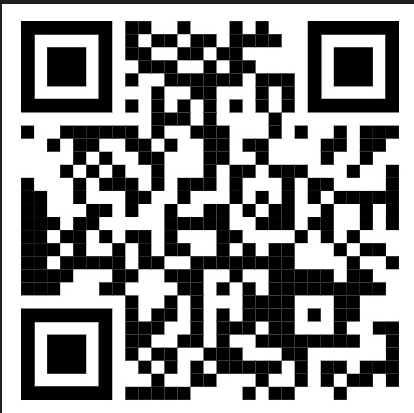 Оситнязький старостинський округАдресавул. Центральна, 44с. ОситняжкаКропивницького районуТелефон095 47 12 042Вид (стаціонарний, мобільний)МобільнийПлоща60 м2Проектна кількість відвідувачів50Запас питної води100Засоби автономної генерації електроенергії та їх потужністьБензиновий генератор6 КвтЗасоби автономного опалення та їх потужністьЕлектрорадіатори3 КВтОбладнання для доступу до інтернетуWі-Fi роутерКількість розеток для зарядки мобільних телефонів та іншого обладнання10	Засоби зв’язку Мобільний телефонЗасоби пожежогасінняВогнегасникиПункт охорониЦілодобове чергування, кнопка виклику поліціїЗасоби надання домедичної допомогиМедичні аптечкиКількість туалетів та їх вид (стаціонарний, мобільний)Один стаціонарнийПункт незламності утвореноРозпорядження Великосеверинівського сільського голови  від 15.11.2022 № 105-одВідповідальна особа пункту незламностіСтароста Оситнязького старостинського округуПеров Іван ОлександровичQR-код (посилання на локацію)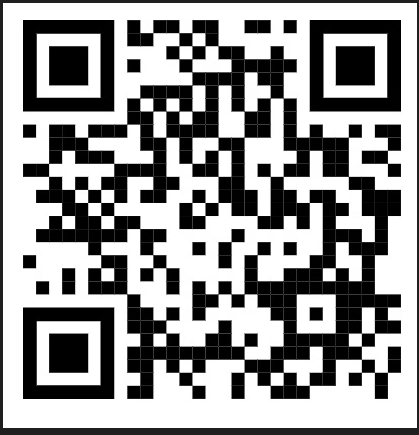 Високобайрацький старостинський округАдресавул.Центральна, 6с. Високі БайракиКропивницького районуТелефон068 83 86 599Вид (стаціонарний, мобільний)МобільнийПлоща100Проектна кількість відвідувачів50Запас питної води100Засоби автономної генерації електроенергії та їх потужністьБензиновий генератор6 КВт Засоби автономного опалення та їх потужністьЕлектропушка3 КВтОбладнання для доступу до інтернетуWі-Fi роутерКількість розеток для зарядки мобільних телефонів та іншого обладнання10	Засоби зв’язку Мобільний телефонЗасоби пожежогасінняВогнегасникиПункт охорониЦілодобове чергування, кнопка виклику поліціїЗасоби надання домедичної допомогиМедичні аптечкиКількість туалетів та їх вид (стаціонарний, мобільний)Один стаціонарнийПункт незламності утвореноРозпорядження Великосеверинівського сільського голови  від 15.11.2022 № 105-одВідповідальна особа пункту незламностіСтароста Високобайрацького старостинського округу     Гавриленко Тетяна АнатоліївнаЗавідувач господарством Високобайрацької гімназії та дошкільного підрозділу  Високобайрацької гімназії         Білова Тетяна СергіївнаQR-код (посилання на локацію)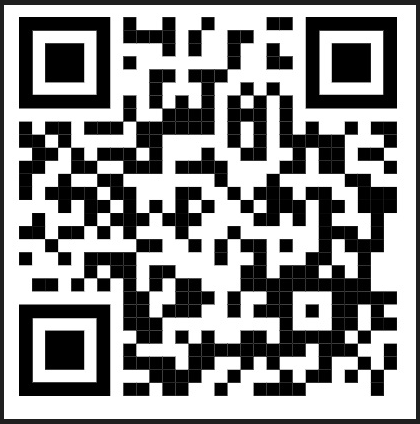 Созонівський старостинський округАдресавул.Центральна, 7с. СозонівкаКропивницького районуТелефон066 869 23 94095 76 79 762Вид (стаціонарний, мобільний)МобільнийПлоща100Проектна кількість відвідувачів50Запас питної води150Засоби автономної генерації електроенергії та їх потужністьБензиновий генератор6 КВтЗасоби автономного опалення та їх потужністьЕлектропушки4 КВтОбладнання для доступу до інтернетуWі-Fi роутерКількість розеток для зарядки мобільних телефонів та іншого обладнання10	Засоби зв’язку Мобільний телефонЗасоби пожежогасінняВогнегасникиПункт охорониЦілодобове чергування, кнопка виклику поліціїЗасоби надання домедичної допомогиМедичні аптечкиКількість туалетів та їх вид (стаціонарний, мобільний)два стаціонарніПункт незламності утвореноРозпорядження Великосеверинівського сільського голови  від 15.11.2022 № 105-одВідповідальна особа пункту незламностіСтароста Созонівського старостинського округу Колінько Віктор ОлексійовичДиректор Созонівського закладу дошкільної освіти «Віночок» Музиченко Юлія Олексіївна№з/пДата відвідуванняПрізвище, Ім’я, По батьковіПотребаЧасперебування12345